ESTUDIO CUALITATIVO (título en español)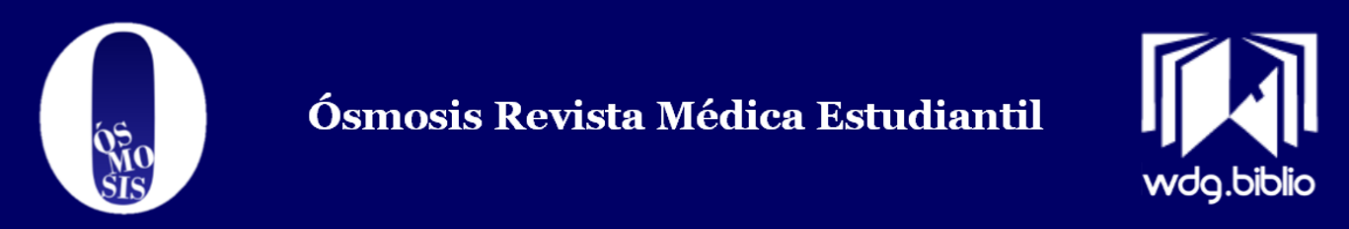 QUALITATIVE STUDY (título en inglés)Palabras clave: 4-9, en español, las cuales deben ser encontradas en la siguiente página:https://decs.bvsalud.org/es/Keywords: 4-9, en inglés, las cuales deben ser encontradas en la siguiente página: https://www.ncbi.nlm.nih.gov/meshRESUMENDebe incluir antecedentes del tema, objetivo de la revisión, descripción breve de los métodos utilizados para la misma, resultados, limitaciones del estudio y conclusión. Todas las siglas y abreviaturas deben ser aclaradas cuando son mencionadas por primera vez. Máximo 250 palabras.ABSTRACT Resumen traducido al inglés.Extensión máxima del texto principal, excluyendo “título, palabras clave y resumen”, debe ser de 15,000 palabras.INTRODUCCIÓNPlanteamiento del problema.Propósito de la pregunta de investigación.MÉTODOSEnfoque cualitativo y paradigma de investigación.Mencionar las características de los investigadores que puedan influir en la investigación.Describir el entorno/sitio y factores contextuales relevantes; fundamentar la razón del contexto.Describir la estrategia de muestreo.Mencionar que se cuenta con una documentación de aprobación por una junta de editores/revisores capacitados, con una ética apropiada, y el consentimiento de los participantes. Explicar los métodos e instrumentos utilizados para la recolección de datos.RESULTADOSSintetizar los principales hallazgos y desarrollar una teoría o modelo, o integrar con investigaciones o teorías anteriores.DISCUSIÓNEscribir una explicación de cómo los hallazgos y las conclusiones se conectan, apoyan, elaboran o cuestionan las conclusiones de estudios anteriores.Discutir el alcance de la aplicación/generalización de los resultados.Limitaciones.CONCLUSIÓNPuntos principales reportados en la discusión.Recordar que la conclusión debe ser producto de la información mencionada en artículo.Recalcar las implicaciones de la información recabada en el contexto clínico.Mencionar directivas para futuras iniciativas de investigación.AGRADECIMIENTOSEn caso de ser así, reconocer el trabajo de personas externas a los autores del artículo, que apoyaron o asistieron en la preparación del manuscrito, mencionando su nombre y el trabajo que realizaron.CONFLICTO DE INTERESESSe declara si se tuvo posibles fuentes de influencia o influencia percibida en la conducta y las conclusiones del estudio; cómo se gestionaron.FINANCIAMIENTOSe declara sí se tuvo fuentes de financiación y otro tipo de apoyo; papel de los financiadores en la recopilación, interpretación e información de datos.BIBLIOGRAFÍAEstilo de citación National Library of Medicine (NLM).Para mayores detalles, consultar: http://revistaosmosis.udg.mx/index.php/rc/citas